109年度全國貓咪盃SCRATCH競賽創用CC授權同意書本人同意參加109年度全國貓咪盃SCRATCH競賽創作之作品採用創用CC  「姓名標示-非商業性-相同方式分享」3.0版臺灣授權條款，利用人只要依照其指定的方式標示姓名，且在非商業性用途的情況下，就能自由使用、分享著作。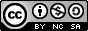 (創用 CC「姓名標示－非商業性」3.0 版臺灣授權條款http://creativecommons.org/licenses/by-nc/3.0/tw/legalcode)立同意書人縣市：基隆市參加組別：□國小動畫組□國小遊戲組□國中動畫組□國中遊戲組中　華　民　國　 110   年 　4  月　8　日指導教師身份證字號學校連絡電話（紙本簽名）F225493572基隆市立信義國中0989585272參賽學生身份證字號學校連絡電話（紙本簽名）C221701598基隆市立信義國中0921898261（紙本簽名）C221717130基隆市立信義國中0908760622